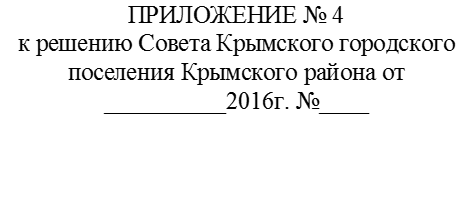            тыс. рублейНаименование показателяКод бюджетной классификацииКассовое исполнение123Источники финансирования профицита бюджета - всего000 01 00 00 00 00 0000 00039 160,16Изменение остатков средств на счетах по учету  средств бюджетов000 01 05 00 00 00 0000 00039 160,16ИСТОЧНИКИ ВНУТРЕННЕГО ФИНАНСИРОВАНИЯ ДЕФИЦИТА БЮДЖЕТА*-3 300,00Бюджетные кредиты от других бюджетов бюджетной системы Российской Федерации000 01 03 00 00 00 0000 000-3300,00Получение бюджетных кредитов от других бюджетов бюджетной системы Российской Федерации в валюте Российской Федерации992 01 03 01 00 00 0000 70030200,00Получение кредитов от других бюджетов бюджетной системы Российской Федерации бюджетами поселений в валюте Российской Федерации992 01 03 01 00 10 0000 71030200,00Погашение бюджетных кредитов, полученных от других бюджетов бюджетной системы Российской Федерации в валюте Российской Федерации000 01 03 01 00 00 0000 800-33500,00Погашение бюджетами поселений кредитов  от других бюджетов бюджетной системы Российской Федерации в валюте Российской Федерации992 01 03 01 00 10 0000 810-33500,00Изменение остатков средств на счетах по учету средств бюджетов000 01 05 00 00 00 0000 00042 460,16Увеличение остатков средств, всего000 01 05 00 00 00 0000 500-333 604,69Увеличение прочих остатков денежных средств  бюджетов000 01 05 02 01 00 0000 510-333 604,69Увеличение прочих остатков денежных средств  бюджетов поселений000 01 05 02 01 10 0000 510-333 604,69Увеличение прочих остатков денежных средств  бюджетов поселений992 01 05 02 01 10 0000 510-333 604,69Уменьшение остатков средств, всего000 01 05 00 00 00 0000 600376 064,85Уменьшение прочих остатков средств бюджетов000 01 05 02 00 00 0000 610376 064,85Уменьшение прочих остатков денежных средств  бюджетов000 01 05 02 01 00 0000 610376 064,85Уменьшение прочих остатков денежных средств  бюджетов поселений992 01 05 02 01 10 0000 610376 064,85Заместитель главы Крымского городского поселения Крымского районаС.В.Чиркова